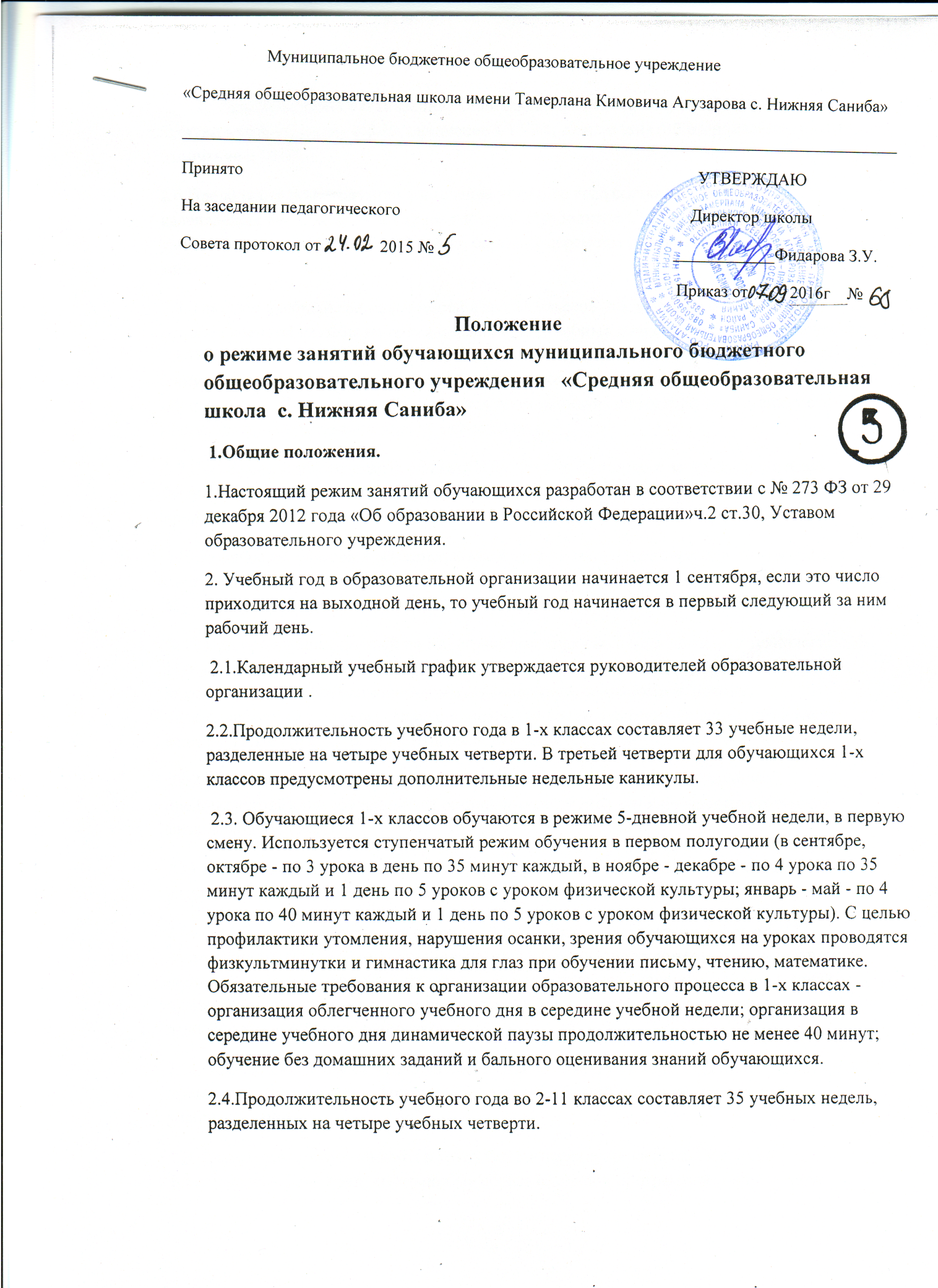 2.5.В 9-х и 11-х классах продолжительность аттестационного периода и летних каникул определяется с учетом прохождения обучающимися итоговой аттестации.2.6.В школе устанавливается пятидневная рабочая неделя с двумя выходными днями  суббота и воскресенье и 6 дневная учебная неделя с одним выходным- воскресенье в зависимости от классов.2.7.Продолжительность каникул в течение учебного года не менее 30 календарных дней, летом – не менее 8 календарных недель. Для обучающихся первых классов в течение года устанавливаются дополнительные недельные каникулы.  В каникулярное время в соответствии с необходимыми условиями Школа может организовывать работу пришкольных лагерей по согласованию с отделом по образованию.2.8.Исходя из п.п. 2.1-2.6. настоящего Положения в Школе используется следующий календарный учебный график:1 четверть – сентябрь, октябрь;осенние каникулы – конец октября начало ноября – 8 дней;2 четверть – ноябрь, декабрь; зимние каникулы – конец декабря - начало января – 13 дней;3 четверть – январь, февраль, март;дополнительные  каникулы (1 класс) – одна неделя в феврале;весенние каникулы –  конец марта - начало апреля – 9 дней;4 четверть – апрель, май;летние каникулы – июнь, июль, август.2.9.Календарный учебный график на каждый учебный год утверждается приказом директора Школы.2.10.В Школе обучение осуществляется в одну  смену2.11.Внеклассная и внеурочная деятельность осуществляется в соответствии с расписаниями и планами внеурочной деятельности и ДО. 2.12.Учебные занятия начинается в 8.30.  2.13.Расписание учебных занятий составляется в строгом соответствии с требованиями «Санитарно-эпидемиологических правил и нормативов СанПиН 2.4.2.2821-10», утвержденными  Постановлением главного государственного санитарного врача РФ от 29 декабря . № 189. Образовательная недельная нагрузка равномерно распределяется в течение учебной недели.Для обучающихся 1-х классов устанавливается:ступенчатый  режим  обучения  в 1 полугодии;учебные  занятия  проводятся  только  в 1  смену;организован  облегчённый  учебный  день  в  середине  учебной  недели;проводится не  более  4-х  уроков  в  день;в середине учебного дня (после второго урока) проводится динамическая пауза продолжительностью 40 минут.обучение  без  домашних  заданий; продолжительность урока – 1-е полугодие - 35 минут, 2 – е полугодие – 45 минут с обязательным проведением двух физкультминуток по 1,5-2 минуты каждая (на 10 и 20 минутах урока).для обучающихся 2–4-х классов — не более 5 уроков.для обучающихся 5–6-х классов — не более 6 уроков;для обучающихся 7–11-х классов — не более 7 уроков.В начальных классах сдвоенные уроки не проводятся. В течение учебного дня не следует проводить более одной контрольной работы. Контрольные работы рекомендуется проводить на 2–4-м уроках.2.14.Продолжительность урока (академический час) во 2–11 классах составляет не менее 40 минут.2.15.Расписание звонков в течение учебной недели:РАСПИСАНИЕ ЗВОНКОВ 2.16. Обучающиеся должны приходить в Школу не позднее 8 часов 20 минут. Опоздание на уроки недопустимо.3. Режим питания обучающихсяОрганизацию питания обучающихся в Школе осуществляет сама Школа.Для организации питания выделяется столовая, а также помещение для хранения и приготовления пищи.Питание обучающихся проводится согласно установленного графика  после 3,4 уроков.В Школе  предусмотрено одноразовое питание. Режим внеклассной деятельностиВнеурочная деятельность, внеклассная работа по предмету и кружковая работа организуется в соответствии с расписанием  и  учитывает возрастные особенности обучающихся, обеспечивает баланс между двигательно-активными и статическими занятиями. Допускается реализация программ внеурочной деятельности в разновозрастных группах.Продолжительность занятий внеурочной деятельности зависит от модели организации внеурочной деятельности, и регулируются Санитарно-эпидемиологическими правилами и нормативами.Режим двигательной активности обучающихсяДвигательная активность обучающихся помимо уроков физической культуры  обеспечивается за счет:физкультминуток;организованных подвижных игр на переменах;внеклассных спортивных занятий и соревнований, общешкольных спортивных мероприятий, дней здоровья;самостоятельных занятий физической культурой в секциях и клубах.Спортивные нагрузки на занятиях физической культурой, соревнованиях, внеурочных занятиях спортивного профиля при проведении динамического или спортивного часа  соответствовуют возрасту, состоянию здоровья и физической подготовленности обучающихся, а также метеоусловиям (если они организованы на открытом воздухе).Распределение обучающихся на основную, подготовительную и специальную группы для участия в физкультурно-оздоровительных и спортивно-массовых мероприятиях, проводит врач с учетом их состояния здоровья (или на основании справок об их здоровье). Учащимся основной физкультурной группы разрешается участие во всех физкультурно-оздоровительных мероприятиях в соответствии с их возрастом. С обучающимися подготовительной и специальной групп физкультурно-оздоровительная работа  проводится с учетом заключения врача.Обучающиеся, отнесенные по состоянию здоровья к подготовительной и специальной группам, занимаются физической культурой со снижением физической нагрузки.Уроки физической культуры целесообразно проводить на открытом воздухе. Возможность проведения занятий физической культурой на открытом воздухе, а также подвижных игр, определяется по совокупности показателей метеоусловий:1–5 классов:без ветра − 9 град. С,при скорости ветра до 5 м/сек. −6 град. С,при скорости ветра от 6 до 10 м/сек. −3 град. С,при скорости ветра свыше 10 м/сек. занятия не проводятся5–7 классов:без ветра −12 град. С,при скорости ветра до 5 м/сек. −8 град. С,при скорости ветра от 5 до 10 м/сек. −5 град. С,при скорости ветра свыше 10 м/сек. занятия не проводятся8–9  классов:без ветра −15 град. С,при скорости ветра до 5 м/сек. −12 град. С,при скорости ветра от 5 до 10 м/сек. −8 град. С,при скорости ветра свыше 10 м/сек. занятия не проводятся10–11  классов:без ветра −16 град. С,при скорости ветра до 5 м/сек. −15 град. С,при скорости ветра от 5 до 10 м/сек. −10 град. С,при скорости ветра свыше 10 м/сек. занятия не проводятсяВ дождливые, ветреные и морозные дни занятия физической культурой проводятся в зале.Режим трудовых занятий обучающихсяВ Школе запрещается привлечение обучающихся к труду, не предусмотренному образовательной программой, без их согласия и согласия их родителей (законных представителей).С согласия обучающихся и их родителей (законных представителей) осуществляется организация летней трудовой практики, продолжительность  которой  устанавливается решением педагогического совета Школы. Режим выполнения домашних заданийОбъем домашних заданий (по всем предметам) должен быть таким, чтобы затраты времени на его выполнение не превышали (в астрономических часах):во 2–3 классах — 1,5 ч.,в 4–5 классах — 2 ч.,в 6–8 классах — 2,5 ч.,в 9–11 классах — до 3,5 ч.Режим проведения промежуточной и итоговой аттестацииПромежуточная аттестация (административные контрольные работы), независимое тестирование в переводных  классах проводится в сентябре- октябре, декабре, апреле - мае текущего года без прекращения образовательной деятельности в соответствии с Уставом и решением педагогического совета Школы.При проведении промежуточной и итоговой аттестации не допускается проведение более одной административной контрольной работы   в день.Перерыв между проведением административной контрольной работы должен быть не менее 1 дня.Сроки проведения государственной (итоговой) аттестации обучающихся 9, 11   классах устанавливаются в соответствии с постановлениями   Министерств  образования и науки Российской Федерации и Министерства   образования и науки РСО-Алания.УрокНачало урокаОкончание урокаI сменаI сменаI смена18.309.1029.2010.00310.1010.50411.1011.50512.1012.50613.0013.40